REGARDER LA TÉLÉ 2 grille-tv : http://www.cesoirtv.com/ qu’est-ce qu’on fait ce soir ? kässkånn fä sö såaron regarde la télé ?ååååån rögard la téléoui, bonne idée o u i, bånn ideequ’est-ce qu’il y a à la télé ? kässk illja alla télévoici le tableau des programmes : våassi le prågrammà 20.10 il y a Plus Belle La Vie  a uit ör illja ply bäll la viqu’est-ce que c’est ? kässkösäc’est une série, c’est un feuilleton français sätt yn seri sätt öööö(n) föjjtåååå fraaaaansäil y a Joséphine Ange Gardien à 20.50 sur TF1 illja schåzefinn aaaansch gardjääää a neuvvör måää diss syr TF1oui, pas mal, mais il y a aussi N’oubliez pas les paroles à 18.05 sur France 2moi, je préfère un bon film måa schö prefär öööööö båååååå(n) filmd’accord, il y a Taxi 2 sur France 3 dackår illja taxi dö syr fraaaans tråaà quelle heure ? a käll öril commence à 19.45 ill kåmmaaaans a uit ör måääää lö karil y a aussi Le Cinquième élément à 21.20 sur France 5 illja åssi lö sääänkjäm ellemaaa a neuvvör väää syr fraaans säääänkil n’y a pas de sport ? ill ni a pa dö spårsi, il y a un match de rugby sur Eurosport ; Toulouse contre l’ASMje sais ! on regarde Friends ! schö sä  åååååååå(n) rögard frändsnon, je n’aime pas ce programme nååååå schö nämm pa sö prågrammalors, choisis un programme schåassi öööööö prågrammon regarde un bon film ? åååååååå(n) rögard öööööö(n) båååååå filmd’accord ; quel film ? dackår käll filmil y a un James Bond sur la 3 illja ööööööö schäjms båååååånd syr la tråaparfait ! j’aime beaucoup (j’adore) ça ! parfä schäm båko sa (schadår)Titta nu i programtablån och prata om vad ni skall se på teve i kväll. Tala om vilket klockslag och tala om vilken typ av program det är!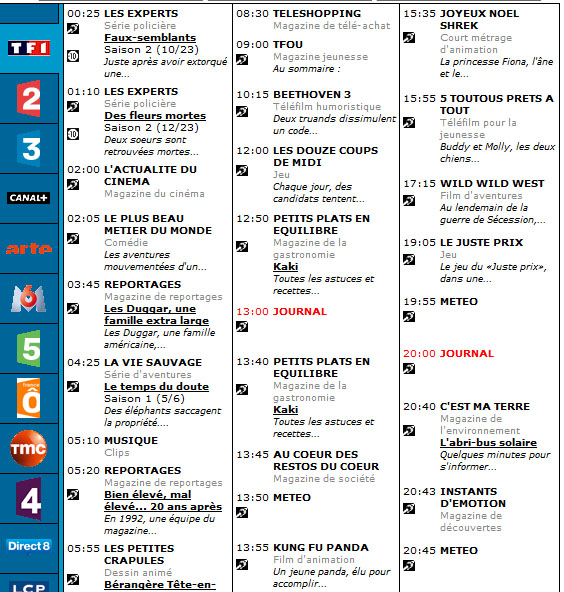 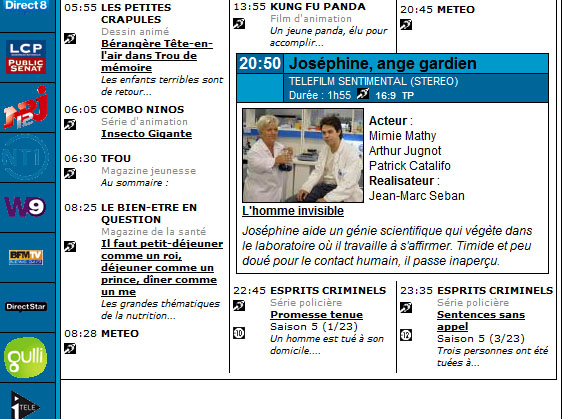 qu’est-ce qu’on faiton regardequ’est-ce quequ’est-ce qu’il y aj’adorevad skall vi göravi tittar påvadvad finns det? vad är det ?jag gillar jättemycketil y achoisisd’accordje n’aime pasj’aimedet finns (det är)väljokjag gillar intejag tycker om, jag gillarquelce soirsurparfaitbeaucoupvilken, vilketi kvällpåperfektmycket